MINISTERO  DELL’ ISTRUZIONE,  DELL’ UNIVERSITA’  E  DELLA RICERCAUFFICIO  SCOLASTICO  REGIONALE  PER  IL  LAZIOUFFICIO  SCOLASTICO  PROVINCIALE  DI  ROMALICEO SCIENTIFICO STATALE“TALETE”00195 ROMA - Via Camozzi, 2 - Tel. 06 121124305 - Fax 063701788 - Distretto 25RMPS48000T- e mail: rmps48000t@istruzione.it - Pec: rmps48000t@pec.istruzione.it - www.liceotalete.itC.F. 97021010588Prot. n.  2899/C1							Roma, 2 settembre 2013Oggetto: lettera invito partecipazione gara per stipula polizza assicurazione (CIG Z070B50CA5) .Con la presente, il sottoscritto Cataneo Prof. Alberto nella sua qualifica di Dirigente Scolastico pro-tempore del LICEO  SCIENTIFICO STATALE "TALETE" Via Gabriele Camozzi, 2 00195   ROMA -   sottopone alla Vostra cortese attenzione l’esigenza di stipulare una polizza assicurativa in un unico lotto per l’a.s. 2013/2014 e precisa quanto segue: I soggetti che possono presentare offerta sono tutti quelli previsti dal Codice delle Assicurazioni e regolarmente iscritti negli appositi registri. Si invita a fare pervenire la propria offerta presso la sede legale di questo istituto sito in ROMA Via Gabriele Camozzi, 2 00195 Roma , con qualsiasi mezzo, entro e non oltre le ore 13.00 del giorno  23/09/2013L’offerta dovrà essere contenuta, a pena di esclusione dalla gara, in un plico sigillato, recante, a scavalco dei lembi di chiusura, il timbro del concorrente e la firma del legale rappresentante e gli estremi del mittente (denominazione e/o ragione sociale del concorrente) e la dicitura “Contiene Preventivo Polizza Alunni e Personale della Scuola a.s. 2013/2014”. L’invio del plico contenente l’offerta è a totale ed esclusivo rischio del mittente. Non saranno in alcun caso presi in considerazione i plichi pervenuti oltre il suddetto termine perentorio di scadenza. Non verranno aperti i plichi che non rechino all’esterno l’indicazione dell’oggetto dell’appalto ( vedi punto c) e quanto altro descritto nei punti precedenti) e Non verranno presi in considerazione i plichi che non rechino all’interno della Busta n. 2  - E) “Modulo di formulazione dell’Offerta” la firma in originale e la fotocopia di un documento di identità dell’Amministratore dell’agenzia della Compagnia Assicuratrice partecipante.      IL DIRIGENTE SCOLASTICO             Prof. Alberto CataneoComponenti dell’offertaSi precisa che il suddetto plico deve contenere al suo interno, a pena esclusione dalla gara, due buste sigillate  tramite timbro del concorrente e la firma del legale rappresentante, poste a scavalco sui lembi di chiusura;entrambe le buste  recanti sulla faccia libera la seguente dicitura:Busta n. 1 – “Gara per il servizio di copertura assicurativa alunni/personale scuola – “Documentazione amministrativa”; Busta n. 2 - “Gara per il servizio di copertura assicurativa alunni/personale scuola – “Offerta economica”. all’interno  delle due busteA.1)  La busta n. 1 – “Documentazione amministrativa” dovrà contenere i seguenti documenti e  dichiarazioni:Certificato C.C.I.A.A. del concorrente, non anteriore a tre mesi; Dichiarazione del legale rappresentante di aver esaminato le condizioni contenute nella lettera di invito e di accettarle incondizionatamente ed integralmente senza riserva alcuna e di possedere tutte le iscrizioni e le abilitazioni necessarie per l’espletamento dei servizi oggetto della gara, con indicazioni degli estremi di registrazione; allegare  la presente  “lettera di invito” firmata in ogni pagina dal legale rappresentante a precisazione che si accetta “in toto” tutte le richieste dell’Ente Appaltante; Indicazioni per la richiesta del DURC, come da modulo allegato.A.2)  La busta n. 2 – “Offerta economica” dovrà contenere debitamente compilato e non alterato in ogni sua parte a pena di esclusione l’allegato  E) “Modulo di formulazione dell’Offerta”. L’aggiudicazione della gara avverrà  entro il 30 settembre 2013.______________________________________________caratteristiche richieste   Vengono di seguito elencate le caratteristiche richieste ed ogni altro elemento utile. Le offerte saranno valutate secondo il sistema dell’offerta economicamente più vantaggiosa, sulla base dei parametri di riferimento e caratteristiche richieste a ciascuno dei quali sarà attribuito un punteggio, previa applicazione dei criteri di seguito specificati. Al fine di una corretta e agevole valutazione e comparazione, l’offerta dovrà essere presentata rispondendo pedissequamente a tutte le richieste della presente lettera di invito e procedendo con lo stesso ordine. A PENA DI ESCLUSIONE dovrà essere utilizzato l’unito “Modulo di formulazione Offerta”. L’offerta, sottoscritta dal legale rappresentante della società offerente o da un suo procuratore, dovrà essere completa delle Condizioni integrali di polizza e della nota informativa al contraente ai sensi dell’art. 185 del D.lgs. n. 209 del 7-9-2005.Potranno essere allegate eventuali note esplicative sulle caratteristiche dell’offerta. Per ogni garanzia, come richiesto nell’allegato “ E) Modulo di formulazione Offerta”, bisognerà indicare Massimali, Capitali, Scoperti, Franchigie, nonché tutte le precisazioni utili ai fini dell’attribuzione del punteggio, come indicato nei “Criteri di Aggiudicazione”. L’offerta da presentare dovrà contenere, a pena di esclusione, le seguenti condizioni minime: A) La durata delle coperture richieste si deve intendere di anni  far data dalla stipulazione del contratto, che comunque non è soggetto a tacito rinnovo né al rinnovo espresso (art. . n. 62/2005), ma che potrebbe essere rinnovato per altri due anni solo a seguito di comunicazione scritta da parte dell’Ente Appaltante da formularsi entro i tre mesi dalla naturale scadenza ;B) La polizza deve prevedere clausole di esonero denuncia sinistri precedenti e di Buona Fede;C) In caso di qualsiasi controversia in merito all’esecuzione del contratto si stabilisce che, in via esclusiva, il foro competente deve essere quello del luogo di residenza o domicilio elettivo del beneficiario/assicurato; D) Relativamente alla Sezione Responsabilità Civile, la qualità di “Soggetto Assicurato” deve spettare anche all’Amministrazione Scolastica. La garanzia cioè deve essere prestata anche a favore dell’istituzione scolastica in quanto facente parte dell'Amministrazione scolastica (MIUR) e, dunque, non solo a favore degli Alunni e/o degli Operatori Scolastici;E) Le garanzie assicurative richieste dovranno essere valide per ogni iniziativa e/o attività organizzata e/o gestita e/o effettuata e/o autorizzata e/o deliberata dagli Organi dell’Istituto e dal Dirigente Scolastico in relazione sia all’attività scolastica che extra scolastica, parascolastica ed interscolastica, sia didattica che di altra natura, comprendente (in via esemplificativa, ma non esaustiva),   attività ginnico/sportive           ( comprese  anche in strutture esterne alla scuola quali stadi, teatri etc.), ricreative, culturali, gite scolastiche e di istruzione, attività PON sia in sede che fuori sede, senza limite di orario, nonché tutte le attività previste dal Piano dell’Offerta Formativa (POF) realizzate dall’Istituto Scolastico in collaborazione con soggetti esterni, comprese le attività complementari, preliminari ed accessorie in conformità con la vigente normativa scolastica;F)   Le garanzie assicurative dovranno prevedere l’estensione al rischio in itinere per infortuni occorrenti agli alunni ed operatori scolastici valido per il tragitto casa/scuola/casa con qualsiasi mezzo e senza limiti di tempo; G)  In base al disposto della Finanziaria 2008 la polizza non dovrà contemplare nessuna copertura per  e Amministrativa Contabile del Dirigente Scolastico e/o del Direttore SGA derivante da “Colpa Grave” neanche se prestata a titolo gratuito. Per questi rischi, i soggetti interessati potranno stipulare, versando in proprio il premio assicurativo, contratti autonomi individuali; H)  Deve essere prevista la rinuncia alla rivalsa verso i soggetti assicurati; I)   Deve essere operante anche nei casi di colpa grave nonché per la responsabilità civile che possa derivare al contraente da fatto doloso di persona della quale debba rispondere; L)  Il pacchetto assicurativo dovrà rispettare le garanzie previste dalla circolare del MIUR ex MPI 2170 del 30/05/96. C)  Rischi per i quali è richiesta l’assicurazione: C.1)  Responsabilità Civile (Terzi, Prestatori di lavoro e Patrimoniale), Infortuni, Tutela Giudiziaria e Assistenza in unico lotto. C.2) Tempi del servizio per i quali si richiede l’assicurazione:C.3) Attività previste:C.3) Soggetti per i quali è richiesta l’assicurazione a titolo oneroso: C.4) Soggetti per i quali è richiesta l’assicurazione a titolo oneroso, previo consenso al versamento della quota da parte degli interessati:C.4)  La polizza dovrà inoltre essere operante a titolo gratuito nei confronti dei seguenti soggetti presenti nell’ambito del perimetro di pertinenza della scuola, ovvero: a) Genitori in qualità di partecipanti a gite etc o quando si trovino all’interno dell’istituto Scolastico o quando partecipino ad iniziative/progetti/attività deliberate dall’Istituto Scolastico; b) Alunni neo iscritti frequentanti il nuovo anno scolastico sino alla scadenza del contratto in corso; c) Alunni “ diversamente abili” (anche se la scuola non è prevalentemente rivolta a tali soggetti); d)  Uditori ed alunni iscritti nel corso dell’anno scolastico; e)  Esperti esterni/prestatori d’opera estranei all’organico dell’Istituzione Scolastica quando si trovino all’interno dell’istituto Scolastico o quando partecipino ad iniziative / progetti / attività deliberate dall’Istituto Scolastico; f)  Personale in quiescenza (C.M.127 del 14.04.94); g) Presidenti delle Commissioni d’esame; h) Revisori dei conti; i)  Genitori membri degli Organi Collegiali (D.P.R. n.416 del 31.05.1974) quando si trovino all’interno dell’istituto Scolastico o quando partecipino ad iniziative/progetti/attività deliberate dall’Istituto Scolastico; l)   Tirocinanti professionali; m) Assistenti di lingua straniera; n)  Assistenti educatori; o)  Volontari del Servizio Civile in servizio presso le Amministrazioni Pubbliche; p)  Responsabile della Sicurezza D.Lgs. 81/2008 e suoi collaboratori; q)  Operatori scolastici e docenti,  componenti le squadre di emergenza, le “figure sensibili” addetti all’antincendio, evacuazione e primo  soccorso, previsti dalla legge, operanti all’interno dell’istituto Scolastico o quando partecipino ad iniziative/progetti/attività anche fuori dell’Istituto, deliberate dall’Istituto Scolastico; r)   Alunni di altre scuole anche stranieri temporaneamente ospiti presso l’Istituto Scolastico o presso le famiglie degli studenti; s)  Studenti esterni che partecipano ad attività/stage organizzati dall’Istituto Scolastico; t)   Ex studenti che frequentano tirocini formativi e di orientamento al mondo del lavoro  L.196/97 DM. n. 142/98.     I Rischi AssicuratiD.1) La Responsabilità Civile ( R.C.)  e Responsabilità Civile Terzi ( R.C.T.)        derivante agli assicurati per danni corporali ( morte e lesioni) e danni materiali (distruzione e/o danneggiamenti di cose) involontariamente cagionati a terzi in conseguenza di un fatto accidentale verificatosi in relazione allo svolgimento di tutte le attività scolastiche organizzate dall’Istituto contraente, come sopra riportato; derivante all’Assicurato da fatto doloso di persone delle quali debba rispondere;gli alunni sono considerati terzi, anche tra di loro, qualora ricorra la responsabilità dell’Istituto contraente, e/o delle persone delle quali debba rispondere; e’ compresa la garanzia di responsabilità civile verso prestatori di lavoro (RCO);       a titolo esemplificativo e non limitativo: rischi derivanti dall’esercizio e/o gestione di mense e/o bar, compresi i danni derivanti dalla somministrazione di cibi e/o bevande avariate; qualora tale servizio sia affidato ad altri soggetti la garanzia è valida per il rischio della committenza; danni subiti dagli allievi durante l’esecuzione di esercitazioni pratiche; rischi derivanti da tutte le attività scolastiche, parascolastiche, extrascolastiche e interscolastiche, comprese escursioni e/o visite, attività sportive/culturali, purché tali attività rientrino nel normale programma di studi o comunque siano state regolarmente deliberate e messe in atto dagli organismi scolastici competenti e/o previste dal P.O.F; organizzazione di gite e/o viaggi scolastici (comprese settimane bianche) sia in Italia che all’estero (Europa), con esclusione dei danni provocati ad arredi, strutture, attrezzature e mezzi di trasporto. E’ compresa la RC personale degli accompagnatori. Tutte le garanzie sono prestate con una franchigia di € 150,00 (euro centocinquanta) per ogni sinistro. D.2) La Tutela Giudiziariala Compagnia assume a proprio carico, le spese legali e peritali, stragiudiziali e giudiziali, che dovessero essere sostenute dall’Assicurato per tutelare i propri diritti e interessi a seguito di fatti involontari connessi all’attività assicurata dichiarata in polizza per i seguenti casi: danni subiti danni causati difesa penale locali ad uso dell’assicuratoTutte le garanzie sono prestate senza alcuna franchigia  per ogni sinistro.Roma, 02/09/2013IL DIRIGENTE SCOLASTICO                                                                                  Prof. Alberto CataneoLogo della Compagnia Assicuratrice__________________________________________________“Modulo di formulazione dell’Offerta”E.0)       Criteri di aggiudicazione: L’amministrazione scolastica procederà all’aggiudicazione a favore della Compagnia Assicuratrice che avrà proposto l’offerta più vantaggiosa, con un premio annuo pro capite per Soggetto assicurato non superiore a €  6 (sei), sulla base degli elementi, dei parametri e dei criteri qui di seguito indicati. Qualora per uno o più rischi sopra indicati la Compagnia Assicuratrice ricorra all’istituto della coassicurazione, la Compagnia delegataria, a deroga dell’Art. 1911 C.C., dovrà rispondere in solido nei confronti dell’Ente assicurato per tutte le coassicuratrici presenti nel riparto.I Costi Assicurativi
I premi delle polizze offerti, a seguito dei massimali qui riportati, sono i seguenti:
 E.1)     garanzie RC – RCT – RCO - infortuni E.2)   Tutela giudiziaria E.3)Le Persone Assicurate
Sono assicurati il Dirigente Scolastico, il Dirigente Amministrativo,  gli alunni, il personale docente e non docente e tutte le persone riportati ai precedenti punti della richiesta di offerta allegati:     punto  C.2) “Soggetti per i quali è richiesta l’assicurazione a titolo oneroso”   e     punto C.3) “La polizza dovrà inoltre essere operante a titolo gratuito nei confronti dei soggetti ….”,  sopra descritti;  E.4)   I Rischi Assicurati
L’assicurazione vale per gli infortuni derivanti da tutte le attività scolastiche e parascolastiche organizzate dall’Istituto Scolastico, sia all’interno che all’esterno dei locali dove si svolgono le lezioni (gite, stages, attività ginniche, giochi della gioventù ecc.), in qualunque orario e in qualunque giorno compresi i festivi.E.4a)   L’assicurazione comprende: il rischio durante il tragitto verso/dall’Istituto i familiari partecipanti alle uscite organizzate dalla scuola i familiari che svolgono attività volontaria all’interno della scuola tutti i supplenti temporanei. E.4b)   Le Prestazioni,  l’Assicurazione liquida un indennizzo per i casi di: morte invalidità permanente ricovero ospedaliero e day-hospital danni estetici permanenti ingessatura danni al vestiario spese sanitarie spese di primo trasporto cure odontoiatriche e protesi dentarie acquisto lenti e montatura spese sanitarie per stages all’estero perdita dell’anno scolastico regolazione premio con flessibilità del 5% E.5)   I Costi Assicurativi
Sono offerte e previste 3 combinazioni "base" ( la  A, la B e la C) con un premio a persona "tutto compreso". E.5.1)      Prestazione A)E.5.1a)        GARANZIA INVALIDITA’ PERMANENTEA parziale deroga delle C.G.A. in caso di Invalidità Permanente, la Società dovrà calcolare l’indennizzo sulla somma assicurata, in proporzione al grado di Invalidità accertata secondo la seguente tabella PREMIO PROCAPITE DI €. ……………….E.5.2)      Prestazione B)E.5.2a)        GARANZIA INVALIDITA’ PERMANENTEA parziale deroga delle C.G.A. in caso di Invalidità Permanente, la Società dovrà calcolare l’indennizzo sulla somma assicurata, in proporzione al grado di Invalidità accertata secondo la seguente tabella PREMIO PROCAPITE DI €. ………………E.5.3)      Prestazione C)E.5.3)      GARANZIA INVALIDITA’ PERMANENTEA parziale deroga delle C.G.A. in caso di Invalidità Permanente, la Società dovrà calcolare l’indennizzo sulla somma assicurata, in proporzione al grado di Invalidità accertata secondo la seguente tabella PREMIO PROCAPITE DI €…………….E.6)      Criteri di aggiudicazione: L’amministrazione scolastica procederà all’aggiudicazione a favore della Compagnia Assicuratrice  che avrà proposto l’offerta più vantaggiosa, con un premio annuo pro capite per Soggetto assicurato non superiore a €  6 (sei), sulla base degli elementi, dei parametri e dei criteri qui di seguito indicati e con l’indicazione del punteggio massimo attribuibile.E.7)        Garanzie AggiuntiveInoltre si richiede la possibilità di integrare le “prestazioni di base” sopra indicate nelle tre ipotesi A) B) e C), introducendo le seguenti Garanzie Aggiuntive:1.   Contagio da virus H.I.V. (C.P. 330) con un premio aggiuntivo procapite di €.  ………….      Somma Assicurata €.   …………………………2.   Indennità aggiuntiva invalidità maggiore del 50% con un premio aggiuntivo procapite di €.  …………………… 
Somma Assicurata €. ………………… (per ……. anni)E.8)      Garanzia di Assistenza
La Compagnia Assicuratrice deve prevedere e garantire la messa in esercizio, per tutto il periodo della validità della presente Polizza,  di una centrale operativa, operante 24 ore su 24, che deve fornire la consulenza e assistenza di personale medico qualificato e che interviene nelle situazioni di emergenza.
Nella forma più estesa la garanzia prevede: informazioni sanitarie pareri medici immediati invio di un medico rientro dal ricovero di primo soccorso trasferimento in un centro medico specializzato viaggio di un familiare all’estero invio di medicinali all’estero rimpatrio sanitario. La garanzia opererà per tutte le attività scolastiche e parascolastiche, per i viaggi sia in Italia che all’estero (Europa).
E.9)      Il Regime delle Varianti Non saranno ammesse varianti peggiorative e/o che presentino modifiche su aspetti sostanziali previsti nella richiesta di offerta. Resta inteso, infatti, che il soggetto offerente garantirà gli standard e le caratteristiche richieste nella presente lettera di invito. Ulteriori garanzie e prestazioni superiori rispetto a quelle previste saranno considerate integrative e verranno valutate ferme restando le Condizioni minime indicate, secondo i criteri di aggiudicazione sopra descritti. E.10)      Garanzie  integrativeUna volta aggiudicato l’appalto, l’Ente Appaltante  sarà  libero di richiedere alla Compagnia Assicuratrice aggiudicataria,  ulteriori coperture assicurative qui non descritte.Data ………………………………                               firma   ………………………………__________________________________________________F)      Trattamento dei dati personali – Informativa Ai sensi dell’art. 13 D.lgs 196/03 si informa che: a. Le finalità a cui sono destinati i dati raccolti e le modalità di trattamento ineriscono alla procedura di quanto oggetto della presente richiesta di offerta, nella piena tutela dei diritti dei concorrenti e della loro riservatezza. b. Il conferimento dei dati è obbligatorio e l’eventuale rifiuto potrà comportare la mancata prosecuzione della fase precontrattuale o la mancata o parziale esecuzione del contratto. c. Il trattamento dei dati avviene attraverso il sistema informatizzato e mediante archivi cartacei. d. Titolare del trattamento dei dati è il Dirigente Scolastico. e. Incaricati del trattamento dei dati sono il Direttore dei Servizi Generali ed Amministrativi e gli assistenti amministrativi, oltre ai soggetti componenti della Commissione di Valutazione delle offerte. f. I diritti dei soggetti interessati sono quelli di cui all’art. 7 del D.lgs 196/03. Si precisa che il presente Bando viene reso pubblico mediante: inviti “diretti”  a Compagnie di Ns. conoscenza- affissione all’Albo dell’Istituto; - pubblicazione sul sito web della scuola: www.liceotalete.itRoma, 02/09/2013Il DIRIGENTE SCOLASTICOProf. Alberto CataneoDati informativi per la richiesta del D.U.R.C.INTESTAZIONE DITTA	Il sottoscritto________________________________________________________________________  nato a _______________________________ il___________________, C.F.__________________________, residente a________________________________________________________________________________in  qualità di Amministratore della ditta di seguito specificata, fornisce le seguenti dichiarazioni, rese ai sensi del D.P.R. n° 445/2000:Esiste la correttezza degli adempimenti periodici relativi ai versamenti contributivi dovuti dagli enti previdenziali ed assicurativi e risulta regolare.Allegato: copia documento d’identità del sottoscritto in corso di validitàRoma,timbro e firma del legale rappresentanteAllegare copia Documento Identità
Autocertificazione di regolarità nei versamenti INAIL e INPSINTESTAZIONE DITTA

NORMATIVA ANTIMAFIA TRACCIABILITA’ DEI FLUSSI FINANZIARI


Oggetto : Comunicazione dati art. 3 Legge 136 del 13/08/2010. Tracciabilità flussi finanziari


Ai sensi dell’art 3 della legge n.136/2010 il sottoscritto _____________________________, nato

a ________ (__) il __/__/____, codice fiscale ___________________, legale rappresentante della

ditta ______________________________ con sede in _________ (____) via ____________ , 

codice fiscale ____________ partita iva ____________________, consapevole delle

sanzioni penali previste e richiamate dal D.P.R. 445/2000 in caso di dichiarazioni non veritiere

DICHIARA
1) che gli estremi identificativi del c/c dedicato in via esclusiva/non esclusiva al pagamento della fornitura effettuata, sono :
Banca _________________________________
conto corrente n _________________________
ABI _______ CAB ____________ CIN ______
IBAN _________________________________

2) che le persone delegate ad operare su di esso sono

- ________________________________ - C.F. ____________________________________

- ________________________________ - C.F. ____________________________________

3) di assumere tutti gli obblighi di tracciabilità dei flussi finanziari di cui all’art. 3 della legge
13/08/10 n. 136 e successive modifiche ed integrazioni;
4) di impegnarsi a comunicare ogni modifica relativa ai dati trasmessi;
5) di impegnarsi ad indicare su ogni fattura il numero di conto (IBAN) sul quale effettuare il
relativo pagamento;
                                         In fedeIl legale rappresentante
___________________ Orario7.30 - 15.00 7.30 - 19.15 In occasione di scrutini, riunioni di organi collegiali, esami, ecc. l'orario può prolungarsi fino alle 20.00)Attività scolastiche interneAttività didattiche curriculari ed extracurriculari, riunioni organi collegiali.Attività esterne-   Attività di ed. fisica nel cortile della scuola;-  Tutte le attività esterne previste dagli organi collegiali (gite ecc.); quelle  incluse nel POF; quelle autorizzate dal DS (eventuali manifestazioni, rappresentazioni teatrali e musicali, ecc.).- Le attività di istruzione domiciliare previste dal POF.Attività esclusa dalla polizzaPersonale del posto di ristoro interno;personale ed iscritti delle  società sportive titolari dell'appalto della Provincia per l'utilizzo della palestra);Numero alunni- 1.015  circa (previsione 2013-2014)Lavoratori presenti nell'Istituto-  70 docenti circa-  7  amministrativi-  3 assistenti tecnici-  11 collaboratori scolastici1 Dirigente scolastico1 Direttore dei servizi generali amministrativi-  Rischi assicurati:1  Responsabilità Civile Terzi (RCT) 1  Responsabilità Civile Terzi (RCT) 1  Responsabilità Civile Terzi (RCT) 1  Responsabilità Civile Terzi (RCT) 2  Responsabilità civile verso prestatori di lavoro (RCO2  Responsabilità civile verso prestatori di lavoro (RCO2  Responsabilità civile verso prestatori di lavoro (RCO2  Responsabilità civile verso prestatori di lavoro (RCO2  Responsabilità civile verso prestatori di lavoro (RCO3  RC patrimoniale verso terzi e Pubblica Amministrazione per  colpa lieve (Finanziaria 2008) 3  RC patrimoniale verso terzi e Pubblica Amministrazione per  colpa lieve (Finanziaria 2008) 3  RC patrimoniale verso terzi e Pubblica Amministrazione per  colpa lieve (Finanziaria 2008) 3  RC patrimoniale verso terzi e Pubblica Amministrazione per  colpa lieve (Finanziaria 2008) 3  RC patrimoniale verso terzi e Pubblica Amministrazione per  colpa lieve (Finanziaria 2008) 4  Infortuni 5  Tutela  giudiziaria5  Tutela  giudiziaria6  Assistenza 6  Assistenza MASSIMALE( a persona)GARANZIA BASE(premio per persona)€  500.000,00€…………€  1.000.000,00€…………€  2.000.000,00€…………€  3.000.000,00€…………MASSIMALEpremio per persona(da sommare al precedente premio)€. 20.000,00€………. GARANZIASOMMA ASSICURATAMorte€.   ……………..Invalidità permanente€.   ……………..Indennità giornaliera di ricovero ospedaliero e Day Hospital€.   ……………..Indennità gravi ricoveri€.   ……………..Indennità ricovero da malattia€.   ……………..Danni estetici permanenti€.   ……………..Ingessatura€.   ……………..Danni al vestiario€.   ……………..Spese funerarie€.   ……………..Rimborso spese sanitarie€.   ……………..Spese di primo trasporto€.   ……………..Cure odontoiatriche e protesi dentarie€.   ……………..Acquisto lenti€.   ……………..Acquisto montatura€.   ……………..Rimborso spese per stages all’estero€.   ……………..Perdita dell’anno scolastico€.   ……………..Estensione della garanzia ai genitori degli studentiCompresaAttivazione di una polizza vitaCompresaAltro (a discrezione della Compagnia Assicuratrice)PERCENTUALE DI INVALIDITA’ PERMANENTE ACCERTATAINDENNIZZO PER OGNI PUNTO DI INVALIDITA’ ACCERTATOPari o inferiore al 10%€.   ……………..Superiore al 10%sino al 25%€.   ……………..Superiore al 25% sino al 60%€.   ……………..Superiore al 60%Il 100% della somma assicurataGARANZIASOMMA ASSICURATAMorte€.   ……………..Invalidità permanente€.   ……………..Indennità giornaliera di ricovero ospedaliero e Day Hospital€.   ……………..Indennità gravi ricoveri€.   ……………..Indennità ricovero da malattia€.   ……………..Danni estetici permanenti€.   ……………..Ingessatura€.   ……………..Danni al vestiario€.   ……………..Spese funerarie€.   ……………..Rimborso spese sanitarie€.   ……………..Spese di primo trasporto€.   ……………..Cure odontoiatriche e protesi dentarie€.   ……………..Acquisto lenti€.   ……………..Acquisto montatura€.   ……………..Rimborso spese per stages all’estero€.   ……………..Perdita dell’anno scolastico€.   ……………..Estensione della garanzia ai genitori degli studentiCompresaAttivazione di una polizza vitaCompresaAltro (a discrezione della Compagnia Assicuratrice)PERCENTUALE DI INVALIDITA’ PERMANENTE ACCERTATAINDENNIZZO PER OGNI PUNTO DI INVALIDITA’ ACCERTATOPari o inferiore al 10%€.   ……………..Superiore al 10%sino al 25%€.   ……………..Superiore al 25% sino al 60%€.   ……………..Superiore al 60%Il 100% della somma assicurataGARANZIASOMMA ASSICURATAMorte€.   ……………..Invalidità permanente€.   ……………..Indennità giornaliera di ricovero ospedaliero e Day Hospital€.   ……………..Indennità gravi ricoveri€.   ……………..Indennità ricovero da malattia€.   ……………..Danni estetici permanenti€.   ……………..Ingessatura€.   ……………..Danni al vestiario€.   ……………..Spese funerarie€.   ……………..Rimborso spese sanitarie€.   ……………..Spese di primo trasporto€.   ……………..Cure odontoiatriche e protesi dentarie€.   ……………..Acquisto lenti€.   ……………..Acquisto montatura€.   ……………..Rimborso spese per stages all’estero€.   ……………..Perdita dell’anno scolastico€.   ……………..Estensione della garanzia ai genitori degli studentiCompresaAttivazione di una polizza vitaCompresaAltro (a discrezione della Compagnia Assicuratrice)PERCENTUALE DI INVALIDITA’ PERMANENTE ACCERTATAINDENNIZZO PER OGNI PUNTO DI INVALIDITA’ ACCERTATOPari o inferiore al 10%€.   ……………..Superiore al 10%sino al 25%€.   ……………..Superiore al 25% sino al 60%€.   ……………..Superiore al 60%Il 100% della somma assicurataDITTADITTADenominazione/ragione socialeCodice Fiscale/partita IVAe-mailSede legale e operativaComune e provinciaC.A.P.Dimensione aziendaleC.C.N.L.  applicatoENTI PREVIDENZIALIENTI PREVIDENZIALII.N.A.I.L. : codice ditta/impresa I.N.A.I.L. : posizione assicurativa territoriale I.N.P.S.: matricola aziendaleI.N.P.S.: sede competenteC.C.I.A.A.C.C.I.A.A.Camera di Commercio - R.E.A.Camera di Commercio: sede competente e n. di iscrizione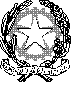 